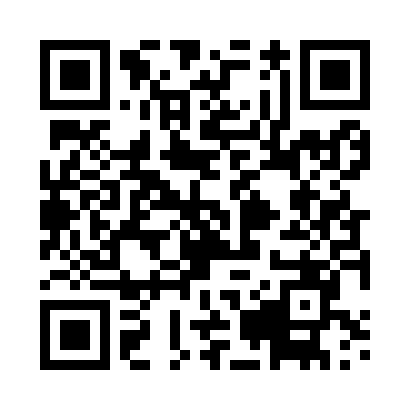 Prayer times for Melides, PortugalMon 1 Apr 2024 - Tue 30 Apr 2024High Latitude Method: Angle Based RulePrayer Calculation Method: Muslim World LeagueAsar Calculation Method: HanafiPrayer times provided by https://www.salahtimes.comDateDayFajrSunriseDhuhrAsrMaghribIsha1Mon5:497:191:396:097:589:232Tue5:487:181:386:097:599:243Wed5:467:161:386:108:009:264Thu5:447:151:386:108:019:275Fri5:427:131:376:118:029:286Sat5:417:121:376:128:039:297Sun5:397:101:376:128:049:308Mon5:377:091:376:138:059:319Tue5:357:071:366:138:069:3210Wed5:347:061:366:148:079:3411Thu5:327:051:366:148:089:3512Fri5:307:031:366:158:099:3613Sat5:297:021:356:168:109:3714Sun5:277:001:356:168:119:3815Mon5:256:591:356:178:119:4016Tue5:236:571:356:178:129:4117Wed5:226:561:346:188:139:4218Thu5:206:551:346:188:149:4319Fri5:186:531:346:198:159:4520Sat5:176:521:346:198:169:4621Sun5:156:511:346:208:179:4722Mon5:136:491:336:208:189:4823Tue5:116:481:336:218:199:5024Wed5:106:471:336:218:209:5125Thu5:086:451:336:228:219:5226Fri5:066:441:336:228:229:5327Sat5:056:431:326:238:239:5528Sun5:036:421:326:238:249:5629Mon5:026:401:326:248:259:5730Tue5:006:391:326:248:259:59